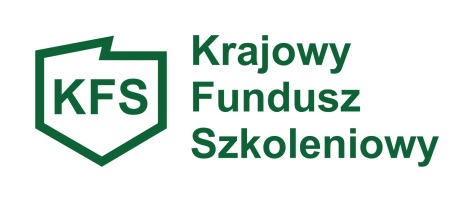 Załącznik Nr 2 do Zasad Finansowania Kosztów Kształcenia Ustawicznego Pracowników i Pracodawcy ze środków Krajowego Funduszu Szkoleniowego  przez Powiatowy Urząd Pracy w Ropczycach w 2024 roku.KRYTERIA OCENY FORMALNEJ WNIOSKU O PRZYZNANIE ŚRODKÓW 
  KRAJOWEGO FUNDUSZU SZKOLENIOWEGO Nazwa pracodawcy: ……………………………………………………………………………...………………Ocena formalna: pozytywna/negatywnaWniosek podlega/nie podlega* ocenie merytorycznej.    ………………………………………………………..                                                                                                      (data i podpis oceniającego)1.Zgodność dofinansowywanych działań z ustalonymi priorytetami wydatkowania środków KFS na 2023 rok tak                      nie         2.Czy podmiot jest pracodawcą? tak                      nie         3.Czy pracodawca posiada siedzibę lub prowadzi działalność na terenie powiatu ropczycko-sędziszowskiego ? tak                      nie4.Dane dotyczące  pomocy de minimis  tak                      nie         nie dotyczy5.Formularz informacji przedstawianych przez wnioskodawcę w przypadku ubiegania się o pomoc de minimis tak                     nie         nie dotyczy6.Kopia dokumentu potwierdzającego oznaczenie formy prawnej prowadzonej działalności w przypadku braku wpisu do Krajowego Rejestru Sądowego lub Centralnej Ewidencji i Informacji o Działalności Gospodarczejtak                     nie         nie dotyczy7.Dokument będący podstawą składania oświadczenia woli w imieniu wnioskodawcy (np. statut) oraz dokument powołania na stanowisko - w przypadku wnioskodawców, którzy nie posiadają wpisu w Centralnej Ewidencji i Informacji o Działalności Gospodarczej (CEIDG) lub w Krajowym Rejestrze Sądowym (KRS). tak                    nie           nie dotyczy8.Program kształcenia ustawicznego lub zakres egzaminutak                     nie         9.Wzór dokumentu potwierdzającego kompetencje nabyte przez uczestników wystawionego przez realizatora usługi kształcenia ustawicznego, o ile nie wynika on z przepisów powszechnie obowiązujących tak                    nie           nie dotyczy10.Realizator kursów posiada dokument, na podstawie, którego prowadzi  pozaszkolne formy kształcenia ustawicznego  tak                      nie        11Weryfikacja odnośnie wykluczenia z ubiegania się o udzielenie wsparciana na podstawie art. 7 ust. 1 ustawy z dnia 13 kwietnia 2022r.o szczególnych rozwiązaniach w zakresie przeciwdziałania wspieraniu agresji na Ukrainę oraz służących ochronie bezpieczeństwa narodowego tak                      nie        